Lighting and Equipment Management Plan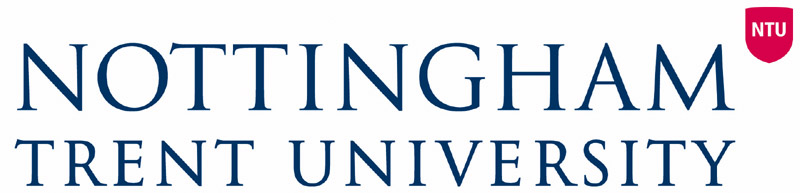 Personal Workstations/OfficesCommunal AreasKitchen AreasMeeting RoomsType of equipmentAll staff responsible for own (Tick if applicable)Or duty assigned to(List Staff Name)Checked By (Initials, check randomly)Personal Computers Personal PrintersPersonal HeatersMonitors (If leaving desk for 10 minutes or more)LampsType of equipmentAll staff responsible for own (Tick if applicable)Or duty assigned to(List Staff Name)Checked By (Initials, check randomly)PrintersScanners/photocopiersLightsHeatingPaper ShreddersLaminatorsType of equipmentAll staff responsible for own (Tick if applicable)Or duty assigned to(List Staff Name)Checked By (Initials, check randomly)KettleMicrowaveToasterLightsHeatingType of equipmentAll staff responsible for own (Tick if applicable)Or duty assigned to(List Staff Name)Checked By (Initials, check randomly)ComputersProjectorsLightsHeating